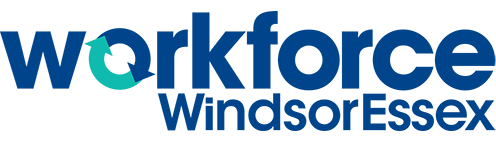 Votre choix de carrière et votre personalitéInstructions :Accédez au https://www.16personalities.com/fr/test-de-personnalite pour passer au test. Il prend environ 15 minutes à completer. Dès que vous aurez terminé, répondez aux questions ci-dessous.RéflectionQuelle type de personnalité l’outil a-t-il déterminé pour vous?Les résultats étaient-ils choquants? Pourquoi, ou pourquoi pas?Quelles qualités ou carrières seront associés avec votre type de personnalité? Expliquez. Est-ce que ces qualités et carrières sont alignées avec votre objectif de carrière? Pourquoi, ou pourquoi pas?